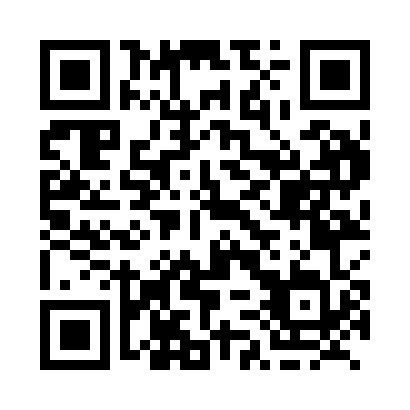 Prayer times for Parkindale, New Brunswick, CanadaMon 1 Jul 2024 - Wed 31 Jul 2024High Latitude Method: Angle Based RulePrayer Calculation Method: Islamic Society of North AmericaAsar Calculation Method: HanafiPrayer times provided by https://www.salahtimes.comDateDayFajrSunriseDhuhrAsrMaghribIsha1Mon3:345:341:246:489:1411:132Tue3:355:351:246:489:1311:133Wed3:365:351:246:489:1311:124Thu3:375:361:256:489:1311:115Fri3:385:371:256:479:1211:106Sat3:405:371:256:479:1211:107Sun3:415:381:256:479:1211:098Mon3:425:391:256:479:1111:089Tue3:435:401:256:479:1111:0710Wed3:455:411:256:469:1011:0511Thu3:465:411:266:469:0911:0412Fri3:485:421:266:469:0911:0313Sat3:495:431:266:469:0811:0214Sun3:515:441:266:459:0711:0015Mon3:525:451:266:459:0710:5916Tue3:545:461:266:459:0610:5817Wed3:555:471:266:449:0510:5618Thu3:575:481:266:449:0410:5519Fri3:595:491:266:439:0310:5320Sat4:005:501:266:439:0210:5221Sun4:025:511:266:429:0110:5022Mon4:045:521:266:429:0010:4823Tue4:055:531:266:418:5910:4724Wed4:075:541:266:408:5810:4525Thu4:095:551:276:408:5710:4326Fri4:115:571:266:398:5610:4127Sat4:125:581:266:388:5510:4028Sun4:145:591:266:388:5310:3829Mon4:166:001:266:378:5210:3630Tue4:186:011:266:368:5110:3431Wed4:206:021:266:358:5010:32